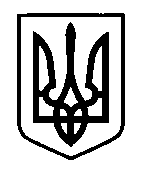 УКРАЇНАПрилуцька міська радаЧернігівська областьУправління освіти Про участь вихованців ЦНТТМ у обласних змаганнях з авіамодельного спортуВідповідно до листа обласного центру науково-технічної творчості учнівської молоді від 30.05.17 р. №01-25-126,НАКАЗУЮ:Відрядити до летовища СТК ТСОУ с. Чемер Чернігівської області команду вихованців гуртка ЦНТТМ в складі 9 чоловік (додається) та керівників гуртків ЦНТТМ: тренера команди Гончарова С.Є. і суддю змагань Марченка О.І. з 14 по 15 червня 2017 року  для участі у обласному етапі Всеукраїнських змагань учнівської молоді з авіамодельного спорту в класі вільнолітаючих моделей, обласних змаганнях з повітряних зміїв «Крила надії» та змаганнях з метальних планерів.Відповідальність за здоров’я та життя учнів до с. Чемер, під час змагань та у зворотному напрямку покласти на керівників гуртків Гончарова С.Є. і Марченка О.І.Централізованій бухгалтерії управління освіти (Ступак В.В.) здійснити виплату відповідно до кошторису витрат.Контроль за виконанням даного наказу покласти на спеціаліста І категорії управління освіти Гуляєву Т.М.Начальник управління освіти							С.М. ВОВК				Додаток 				до наказу управління освіти 					від 13 червня 2016 р. №236Список команди вихованців ЦНТТМ12 червня 2017 р.НАКАЗм. Прилуки№236 1Мінченко ВолодимирГімназія №1 ім. Георгія Вороного2Гриценко ВіталійГімназія №1 ім. Георгія Вороного3Пронь ДмитроГімназія №1 ім. Георгія Вороного4Безнюк ВіталійГімназія №1 ім. Георгія Вороного5Харечко ОлексійЗОШ І-ІІІ ст. №76Довженко ДмитроЗОШ І-ІІІ ст. №97Чалий ВіталійЗОШ І-ІІІ ст. №128Тищенко ВладиславЗОШ І-ІІІ ст. №149Кивиржик Віталій Дідівська ЗОШ